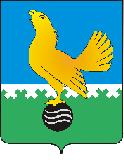 Ханты-Мансийский автономный округ-Юграмуниципальное образованиегородской округ город Пыть-ЯхАДМИНИСТРАЦИЯ ГОРОДАП О С Т А Н О В Л Е Н И ЕОб отмене постановлений администрации города 	В соответствии с частью 1 статьи 48 Федерального закона от 06.10.2003 №131-ФЗ «Об общих принципах организации местного самоуправления в Российской Федерации», распоряжением администрации города от 20.02.2020 № 399-ра «Об утверждении порядка проведения служебного расследования в администрации города Пыть-Яха»,1. Признать утратившим силу постановления администрации города- от 27.08.2013 № 198-па «Об утверждении порядка проведения служебного расследования в отношении муниципальных служащих, замещающих должности муниципальной службы в администрации города Пыть-Яха»;- от 10.04.2017 № 93-па «О внесении изменений в постановление администрации города от 27.08.2013 № 198-па «Об утверждении порядка проведения служебного расследования в отношении муниципальных служащих, замещающих должности муниципальной службы в администрации города Пыть-Яха».2. Отделу по внутренней политике, связям с общественными организациями и СМИ управления по внутренней политике (О.В.Кулиш) опубликовать постановление в печатном средстве массовой информации «Официальный вестник».3. Отделу по информационным ресурсам (А.А. Мерзляков) разместить постановление на официальном сайте администрации города в сети Интернет.4. Настоящее постановление вступает в силу после его официального опубликования.5. Контроль за выполнением постановления возложить на первого заместителя главы города.Глава города Пыть-Яха		                          		     А.Н. Морозов